Academic Success CompactA student’s success in 7th Grade Utah Studies depends on four (4) things: what a school does, what a teacher does, what a student does, and what a parent does.Because greatest academic success comes as a result of the unified efforts of these four parties, it is helpful to consider each one’s responsibilities.School Responsibilities:Provide high-quality curriculum and instruction in a supportive and effective learning environment that enables children to meet the State’s student academic achievement standards.Hold parent-teacher conferences three times during the school year.October 5th and 6thJanuary 11th and 12thApril 12th and 13thProvide parents with frequent reports of their children’s progress.Check the school web page often so there are no surprises.Students see their grades every day.Provide parents with reasonable access to staff.Teacher ResponsibilitiesCreate a positive learning environment for all students. Work effectively with parents and students.Regularly monitor and report on student progress.Continually develop teaching expertise.Teach and assess the State Core Standards.Post a specific, daily learning objective on the board.Maintain a web page as a resource for parents.Academic Success Compact(Continued)Student ResponsibilitiesCome to class prepared to be a full participant in class activities and assignments.Keep track of assignments and complete them outside of class when necessary.Let the teacher and parent know if help is needed to do class activities and assignments. Turn in assignments in a neat and complete manner when due.Read every day.Use PEAK effectivelyEven when  grades are not in crisis.Parent ResponsibilitiesEncourage student attendance every day.Make the teacher aware of any concerns that might affect a student’s learning.Discuss with the student daily what was accomplished in class.Stay informed on what is happening in class and at school.Arrange for work when necessary.Encourage student to complete assignments daily.Encourage student to read daily.Seventh GradeUtah Studies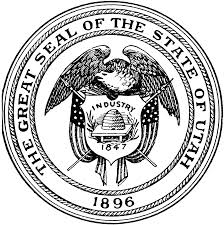 Mrs. LisonbeeRoom 207Creating		Lifelong				Learners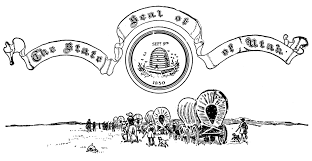 Home and School CommunicationGradebook (accessed on the school webpage)Teacher directory (on the school webpage)Http://www.mlms.loganschools.orgEmail (wendy.lisonbee@loganschools.orgI respond to emails after 3:30pmParent/Teacher ConferencesOctober 5th and 6thJanuary 11th and 12thApril 12th and 13th.Phone number at school435-755-2370Parent/Teacher visits by appointmentTeacher Website:lisonbeelearners.weebly.comClass Material NeededTo be considered prepared for class each day, a student needs the following items:A pen or pencil. *** NO Mechanical Pencils are allowed in Mrs. Lisonbee’s Room.Lined paper or a notebook.Colored pencils for mapping and other coloring activities.Any assignment for class.A folder or a designated place to keep Utah Studies assignments.A personal reading book.AssignmentsTypically, students will have enough time in class to complete assignments, but any incomplete activities become homework at the end of class.There is no deduction for late work, however be careful! Missing assignments become failing grades VERY quickly and can make it hard to be successful in school. Also, continually turning assignments in late will affect your citizenship score.Mistakes on assignments can be fixed to raise the grade on that assignment.If you miss a text, you are expected to come in after school or during PEAK to complete it.Academic versus Life SkillsAn academic grade reflects what the student know and is able to do. It is an accurate reflection of a student’s performance on a particular core standard. Academic grades are reported as:A or A- = 90% or above (Above Standard)B+, B, B- = 80% - 89% (Standard)C+. C. C- = 70% - 79% (In Progress)F = 0% - 69% (Minimal)Life SkillLife skills grades reflect the work ethic, participation, collaboration, and courtesy/respect shown by a student.H = HonorsS = SatisfactoryN = Needs ImprovementU = UnsatisfactoryClassroom PoliciesOur classroom rules will be:Be KindBe ResponsibleBe RespectfulBe SafeAs a class, we will discuss what these expectation encompass and we will model them so that all students can know what is expected from them.WE WILL HAVE A GREAT YEAR!!